413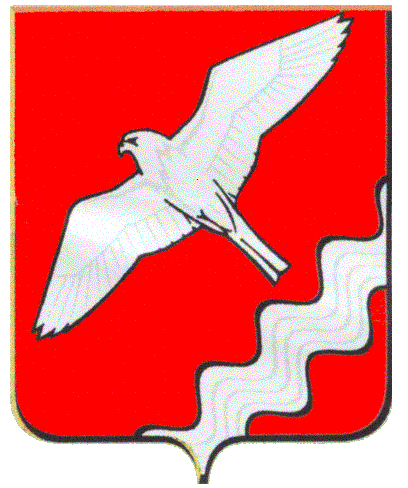 ДУМА МУНИЦИПАЛЬНОГО ОБРАЗОВАНИЯ  КРАСНОУФИМСКИЙ ОКРУГ ПЯТЬДЕСЯТ ЧЕТВЕРТОЕ ЗАСЕДАНИЕ ПЯТОГО СОЗЫВАРЕШЕНИЕот  22  декабря  2016  г.    №  г. Красноуфимск         Рассмотрев обращение МУП «Энергосервис» МО Красноуфимский район и учитывая, что на сегодняшний день предприятие находится в убыточном состоянии, руководствуясь ст.22   Устава Муниципального образования Красноуфимский округ Дума Муниципального образования Красноуфимский округРЕШИЛА:      	1. Списать долг МУП «Энергосервис» МО Красноуфимский район перед  Муниципальным образованием Красноуфимский округ в размере 69 211 691,64 руб. по следующим соглашениям (договорам): № 39 от 2007 г.-1 050 073,00 руб., № 1 от 01.03.2010г.-1 627 000,80 руб., № 1 от 24.05.2011г.-1 216 564,62 руб., № 1 от 23.01.2012г.-6 580 690 руб., № 1 от 21.01.2013г.-1 345 346 руб., № 1 от 28.02.2014г.-19 492 037,22 руб., № 1 от 15.01.2016г.-32 999 980,00 руб., б/н от 31.03.2016г.-4 900 000 руб.2. Финансовому отделу администрации МО Красноуфимский округ внести необходимые записи в регистры бюджетного учета до 01.01.2017г.          3.   Директору МУП «Энергосервис» МО Красноуфимский район 1 раз в месяц в 6 месяцев докладывать на очередном заседании Думы МО Красноуфимский округ об исполнении графика погашения задолженности.     	4.  Опубликовать настоящее решение в газете «Вперед» и разместить  на официальном сайте МО Красноуфимский округ www.rkruf.ru.      	5. Контроль за исполнением данного решения возложить на комиссию по экономической политике, бюджету и налогам (Вышегородцев П.А.).Председатель Думы Муниципального образованияКрасноуфимский округ                                                          П.А. Вышегородцев     О списании долга МУП «Энергосервис» перед МО Красноуфимский округ